Vejledende tidsplan for køreprøver sommer 2018 i kreds 30.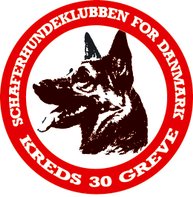 Køreprøve 19.00Jeppe og Ouzo9.15Michael og Timo9.30Hans og Vincent9.45Mette og Bella10.00Malene og Casco10.15Anker og Selma10.30Tanja og Holly10.45Helene og SagaPause, der kan købes mad i køkkenetKøreprøve 211.15Hanne og Oh Land11.30Klaus og Quira11.45Finn og Ingo12.00Susanna og Bella12.15Anders og Albert12.30Simone og Zitka12.45Sandra og Enzo (køreprøve1)Køreprøve 313.00Jack og Kivi13.15Mette og Coco